Тел: +381(0)25/418-948  Факс: +381(0)25/414-326  www.zelenilosombor.co.rs   office@zelenilosombor.co.rsОбразац 12ИЗВЕШТАЈ О СТЕПЕНУ УСКЛАЂЕНОСТИ ПЛАНИРАНИХ И РЕАЛИЗОВАНИХ АКТИВНОСТИ ИЗ ПРОГРАМА ПОСЛОВАЊАЗа период од 01.01.2023. до 30.09.2023.Сомбор , 26.10.2023.    I ОСНОВНИ СТАТУСНИ ПОДАЦИПословно име:  Јавно комунално предузеће „ЗЕЛЕНИЛО“Седиште:  Сомбор, Раде Дракулића 12Претежна делатност: 8130 – Услуге уређења и одржавања околинеМатични број: 20935421ПИБ:  108122945Надлежно министарство:  Министарство привреде         Годишњи програм пословања ЈКП „Зеленило“- Сомбор за 2023.годину усвојен је на 21. седници Скупштине града Сомбора, одржаној дана 21.12.2022.год. , Решењем број : 023-113/2022- I.II ОБРАЗЛОЖЕЊЕ ПОСЛОВАЊА         ЈКП ``Зеленило`` Сомбор, својом делатношћу, техничко-технолошком опремљеношћу, кадровским потенцијалима и природним ресурсима је пре свега сервис грађана Сомбора. Својим свакодневним услугама и понудом производа уз стручне и мотивисане раднике доприноси побољшању квалитета живота, како у друштвеном тако и у природном окружењу. Својим сталним развојем уредно, квалитетно и економски оправдано пружа комуналне услуге са циљем унапређења животних услова свих грађана са посебним освртом на заштиту животне средине а самим тим и обезбеђује квалитет живота запослених.           Конкретно, одржавање јавних зелених површина у граду и у насељеним местима од 01.01.-30.09.2023.године , реализовало се кроз следеће активности :	-Орезивање дрворедних стабала и живе ограде по налозима надзорног органа            -Сеча дрворедних стабала по налозима надзорног органа            -Орезивање стабала ради прегледности у саобраћају ( раскснице и семафори)            -Сакупљање откоса, утовар и одвоз             -Машинско и ручно кошење зелених површина у граду и насељеним местима            -Чишћење парковских стаза са сакупљањем отпада и његовим одвожењем            -Кошење траве и другог растиња на банкинама општинских путева            -Кошење амброзије            -Одржавање јавне расвете, постављање и скидање новогодишњих украса            -Одржавање урбаног мобилијара, споменика , чесми и фонтана            -Одржавање локалних путева у зимском периоду                  -Пошумљавање депоније у Станишићу                -Изградња вежбалишта у Колуту                   Одржавање јавне расвете у граду и насељеним местима са потребним материјалом, декоративном расветом за Божићне и Новогодишње празнике, на почетку 2023.године, реализовало се кроз следеће активности : у периоду јануара месеца вршено је скидање декоративне (новогодишње) расвете, како у граду Сомбору, тако и у осталим наељеним местима,  као и редовно одржавање јавне расвете. У фебруару и марту месецу, због већег обима посла по пар недеља вршено је одржавање јавне расвете са по две ауто-дизалице (корпе) како би се јавна расвета довела у функцију. У посматраном периоду замењено је око хиљаду сијалица, пригушница и грла, као и осталих делова електроматеријала.  У пословима зимске службе током првог квартала, редовно су вршена дежурства - према степену мобилности, као и посипање путева индустријском сољу, каменим агрегатом и хладним асфалтом у складу са налозима од стране Штаба зимске службе.        У извештају о реализацији послова до краја трећег квартала 2023.године, кренућемо од податка из Програма пословања ЈКП „ Зеленило „ – Сомбор, а који се односе на закључене уговоре по искључивим правима са Градом Сомбором за 2023.годину и њиховом реализацијом.ИЗВЕШТАЈ О ЗАКЉУЧ. УГОВОРИМА ПО ИСКЉУЧИВИМ ПРАВИМА СА ГРАДОМ УГОВОРИ :                                          УГОВОР.ВРЕДНОСТ :     Реализација до 30.09.2023.                                            Одрж.јавних зел. Површ.                                          120.000.000                               101.327.895Одрж. јавне расвете                                                    15.000.000                                 14.263.992Изградња јав.расвете-реконструкција                      15.000.000                                                0Одрж. спом.знамен.личност.                                       1.000.000                                      659.256Одрж. урбаног мобилијара                                          9.000.000                                    8.183.831Ревитализација зеленила                                             5.000.000                                                  0Одрж. фонтане и чесми                                               4.000.000                                    2.392.203        Кош. траве и раст. на банкин.општин. Путева          8.500.000                                    6.794.398                                                               Зимска служба                                                            20.393.041                                  14.930.004                                              Кошење амброзије                                                     15.986.740                                  15.986.257Кошење траве и др.растиња у путном појасу            2.910.000                                      183.255      Набавка новог урбаног мобилијара                            5.999.940                                    5.999.940Орезивање ветрозашт. појас.на пољ.земљ.                1.940.000                                                  0Подизање ветрозаштитних појасева                           4.000.000                                                 0Изградња вежбалишта у Колуту                                 1.499.832                                  1.499.832                Изградња вежбалишта  Партизанска                          1.499.832                                  1.499.832Испорука и уградња фењера М. Коњовић                    788.688                                                 0            Замена стакала у канделаберима Краља Петра         1.997.160                                                 0Осветљење терена Д.Обрадовића                               1.499.760                                   1.499.760Пошумљавање депоније Станишић                           1.584.000                                   1.584.000                                 Осветљење Ж.Зрењанина Гаково                                  994.320                                      994.320   Осветљење трим стазе А.Шантића                             1.147.920                                                 0Осветљење трим стазе А.Шантића -други део             887.760                                                 0Уградња конз.кандел.Краља Петра                                792.000                                                0 Набавка и испорука кандел.Краља Петра                  1.526.400                                                 0   Одржавање табли са називом                                       220.000                                                  0Прикључење слова на јавн.расвету                           1.080.000                                    1.080.000Реконструкција деч.играл.са теретаном                       579.800                                      579.800Побољшање осветљења у Стапару                               622.860                                                 0Санација депоније у Бездану                                      1.584.000                                                 0УКУПНО :                                                              247.034.053                                179.458.575         Проценат остварења напред наведених Уговора на крају трећег квартала 2023.године је 72,65% % , што је управо сразмеран проценат за посматрани период.         Исказана добит од 120.548,91 динара на крају овог квартала, настала је као логичан след након обављених послова које смо интензивирали током другог и трећег квартала, доспевши до оптималних готово 75  посто извршених радова који су предвиђени за ову годину, а током трећег квартала успели смо и да исплатимо све обавезе настале из судских пресуда у корист запослених који су  тужбама за регрес  (њих 33)  који није испалаћен у целости у складу са одредбама важећег Правилника о раду предузећа, у ранијем периоду ( од јуна 2018. године до јануара 2020.године )и о чему смо извештавали у предходним извештајима.Тужбе су оспорене наводима да се у том периоду били на снази прописи, према којима није било дозвољено повећање зарада, па из тог разлога није исплаћиван регрес у пуном износу, како је то прописано Правилником о раду, већ је исплаћиван у износима као раније. Суд није прихватио ове наводе, па је усвојио поднете тужбе и досудио тужиоцима износе, који су утврђени путем вештака. Судске одлуке су постале правоснажне, тако да су исплаћени тужиоцима – запосленима досуђени износи на име неисплаћеног дела регреса за период као у тужби и трошкови поступка, који су се односили на судске таксе, адвокатске трошкове и трошкове адвоката. Исплате су,  извршене у трећем кварталу ове године. Просечан износ исплаћеног дуга по запосленом – тужиоцу  износио је 137.464,85 динара, који обухвата главни дуг са каматом, а просечан износ трошкова поступка по тужби износио је 68.218,67динара. По овом правном основу укупно је исплаћено 3.299.156,28 динара, који износ обухвата главни дуг са каматом и трошковима поступка, као и исплата адвокатици која је заступала запослене у укупном износу од 1.653.720,98 динара. Напомињемо да смо са запосленима који нису тужили предузеће, сачинили Споразум о исплати регреса на дванаест месечних рата, па смо у ту сврху у трећем кварталу укупно исплатили 3.557.439,18 динара. Разуме се да је овако велики финансијски удар на предузеће довео до тога да је добит сведена на минимум.       Наш највећи купац « Град Сомбор » (98,86%) редовно је, а често и пре рока уплаћивао дуг по фактурама, па смо тако и ми могли пре рока да измирујемо све своје обавезе, како према добављачима, тако и према запосленима ,а подразумева се, пре свега порезе и доприносе .    Током трећег квартала по први пут смо били у ситуацији да користимо дозвољени минус по текућем рачуну и то само неколико дана, почевши од 25. септембра, а износ средстава које смо користили на дан 30.09.2023. био је 2.559.751,06 динара.     Висину капитала је увећала добит овог периода.   Што се тиче дугорочних обавеза и кредитне задужености предузећа које се односе на кредит од НЛБ банке у износу од 85.000 еура , исплаћене су у целости. Исказани износ од 2.568 (000) динара односи се на резервисање отпремнина за све запослене- хупотетички ,а  које ће долазити у наредним годинама, према стварном стању и потребама.   Од краткорочних обавеза имамо исказане обавезе према запосленима и обавезе према добављачима, које су у првом случају 15.626 ( у 000 ) динара, а у другом 14.221 ( у 000) динара и које се уредно и благовремено  извршавају, као и увек до сада.         У краткорочним обавезама је исказан и податак од 5.476.774 динара, који представља обавезу уплате 50% остварене добити оснивачу, по Финансијском извештају за 2022.годину, која ће такође бити извршена у наредном периоду.             На крају извештајног периода стање на свим рачунима предузећа укупно је  износило 2.245.360,94 динара, а то највише захваљујући Буџетском подрачуну по основу уплате АПВ , на који су уплаћена средства по Уговору о донацији за унапређење расадничке производње за куповину опреме у износу од 2.038.078,30 динара.    Што се тиче података о запосленима и трошковима запослених, можемо рећи да се они исплаћују у оквирима плана, који је опет у складу са Законом. Међутим, примећује се наставак тренда смањења запослених са 88, колико је било у плану за 2022.годину, на 81 реализовано, а на крају трећег квартала ове године, у којем је било планирано 85 запослених, реализација је 82.        У случају отпремнина за одлазак у пензију, није било планираних и није било реализације.        Јубиларну награду примило је тридесет и двоје запослених а било је у плану двадесет и седморо, износ плана је био 1.370.100 динара, а исплаћен је износ од 1.361.409 динара.       Посебно истичемо да је на позицијама: помоћи радницима и породицама радника и осталим накнадама трошкова запосленима исплаћено више од плана, а све из разлога великог повећања смртних случајева и лечења још од 2021.године, што је последица пандемије, као и старосне структуре запослених. У поменуте сврхе, током овог периода укупно је потрошено 882.054 динара. Примећује се да је тај износ већ сада премашује планирани износ за целу годину и без обзира што се не ради о апсолутно високом износу, он је у односу на план, исказан у проценту остварења, веома висок.       Морамо истаћи да смо ми на овој позицији ранијих година имали знатно мањи износ реализације, па смо на тој основи планирали, очигледно недовољно средстава за садашње потребе. Обзиром да се одредбе  Правилника о раду морају примењивати доследно и без изузетка, предузеће је у обавези да сваком раднику који има основан захтев за исплату ове помоћи, исту и исплати, без обзира на планирани износ.      У трећем кварталу 2023. године радни однос на неодређено време је престао Фодор Гизели дана 28.08.2023. г. због смрти. Пробојчевић Лепосава је поднела захтев за отказ уговора о раду на неодређено време, па јој је радни однос престао 26.09.2023. г.       Колар Роберту и Саковић Александру је дана 31.07.2023. године престало ангажовање на основу уговора о привременим и повременим пословима. Са наведеним лицима је закључен уговор о раду на одређено време почев од 01.08.2023. године на рок од 24 месеца, због привременог повећања обима послова.   На основу сагласности Комисије за давање сагласности за ново запошљавање Министарства државне управе и локалне самоуправе, закључен је уговор о раду на неодређено време са Хинић Биљаном дана 01.08.2023.године.      Дана 15.09.2023. године закључен је уговор о привременим и повременим пословима са Балог Ивицом, Петковић Славком и Јоцић Николом.      На дан 30.09.2023. године у радном односу на неодређено време је било 79 запослених, на одређено време 3 запослених. На ПП пословима је било 5 ангажованих лица и једно лице на уговору о делу, укупно 6 ангажованих ван радног односа.     Просечна зарада пословодства је за дупло већа од запослених, што је заиста веома мали распон, нижи је од законског који је одређен на три пута већу зараду пословодства.     На основу Нацрта Одлуке о буџету града Сомбора за 2023. годину, II ПОСЕБАН ДЕО, ПЛАН РАСХОДА, План за период 01.01. – 31.12.2023.године , планиран је укупан износ субвенција у износу од 10.000.000,00 динара.    У оквиру на овај начин планираних апропријација , за раздео 5 , Програм 1102-0002 КОМУНАЛНЕ ДЕЛАТНОСТИ , Активност 0002 – „Одржавање јавних зелених површина“  Функција 620, Број позиције 98, Економске класификације 451000(2) – „Субвенције јавним нефинансијским предузећима и организацијама“ , Извор финансирања 01, „Средства из буџета“   -  ЈКП „ Зеленило „ Сомбор -  субвенције за набавку опреме , у укупном износу од 10.000.000,00 динара.     Овај износ је уплаћен 22.9.2023.године и набављена је Корпа камионска са платформом од добављача " Агромеханика ФПМ " која је плаћена 12.996.000 динара, 22.09.2023.године.    У табели средстава за посебне намене може се приметити да је потрошен износ за репрезентацију од 37.000 динара. Средства која смо ми исплатили на име донације од 90.000 су у складу са планом и одобрена су Удружењу оболелих од ахондроплазије.   На дан 30.09.2023.године наше задужење је било само по основу дозвољеног прекорачења по текућем рачуну, а то смо детаљно образложили у предходном делу уз објашњење позиција  Биланса стања.      Цене наших услуга су уговорене и наведене у Програму пословања за 2023. годину и нису се мењале. У табели је наведен извод из ценовника који је приказан у Програму пословања ЈКП „Зеленило“ за 2023.годину.      Дана 26.10.2023.                                                          Момир Миоковић ,  директор                                                                                      __________________                                                                                                  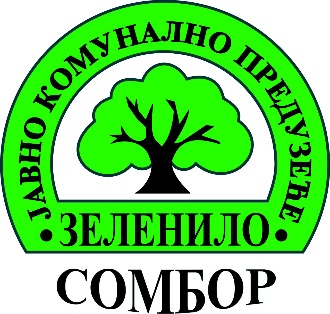        ЈКП „ЗЕЛЕНИЛО“ СомборРаде Дракулића 1225000 СомборПИБ: 108122945   Матични: 20935421Т.Р.: 205-515883-74   NLB Banka     Процењена остварења индикатора пословања по кварталима :     Процењена остварења индикатора пословања по кварталима :     Процењена остварења индикатора пословања по кварталима :     Процењена остварења индикатора пословања по кварталима :     Процењена остварења индикатора пословања по кварталима :     Процењена остварења индикатора пословања по кварталима :План 2023КварталКварталКварталКварталВредност Q1Вредност Q2Вредност Q3Вредност Q4Укупан капитал0,0035.926,0053.415,0044.309,00Укупна имовина0,0085.255,00107.688,00108.429,00Пословни приход0,0033.605,00107.096,00167.150,00Пословни расходи0,0043.034,0097.762,00166.720,00Пословни резултати0,00-9.429,009.334,00430,00Нето резултат0,00-9.505,009.228,00122,00Број запослених на дан0,0081,0081,0082,00Просечна нето зарада0,0064.496,0076.262,0064.678,00Инвестиције0,000,000,000,00ЕБИТДА11.802,00-9.504,0011.352,006.375,00РОА0,61-13,3118,680,12РОЕ1,04-26,4517,280,28Оперативни ток готовине-10.641,00-18.148,00-31.319,006.768,00Дуг/Капитал29,85137,3061,0080,11Ликвидност148,0963,98181,00113,05Проценат зараде од прилива готовине55,3774,0946,0050,83Кредитна задуженост без гаранција0,001.158.681,00290.778,002.560,00Кредитна задуженост са гаранцијама0,000,000,000,00Укупна кредитна задуженост0,001.158.681,00290.778,002.560,00III ЗАКЉУЧНА РАЗМАТРАЊА И НАПОМЕНЕIII ЗАКЉУЧНА РАЗМАТРАЊА И НАПОМЕНЕIII ЗАКЉУЧНА РАЗМАТРАЊА И НАПОМЕНЕIII ЗАКЉУЧНА РАЗМАТРАЊА И НАПОМЕНЕIII ЗАКЉУЧНА РАЗМАТРАЊА И НАПОМЕНЕIII ЗАКЉУЧНА РАЗМАТРАЊА И НАПОМЕНЕ         У периоду који се посматра кроз овај извештај видљиво је да је ситуација у којој се нашло предузеће, а тиче се исплате заосталог регреса запосленима по одлуци суда, довело до тога да је добит готово незнатне висине, а увек је на крају трећег квартала била изражена у знатно већем износу. Позитивно је то што смо ми добро планирали ову исплату, па се реализација не разликује готово ни мало од плана. Можемо бити задовољни што смо успели без поремећаја у пословању да извршимо све редовне, па и ову веома велику ванредну обавезу.         У периоду који се посматра кроз овај извештај видљиво је да је ситуација у којој се нашло предузеће, а тиче се исплате заосталог регреса запосленима по одлуци суда, довело до тога да је добит готово незнатне висине, а увек је на крају трећег квартала била изражена у знатно већем износу. Позитивно је то што смо ми добро планирали ову исплату, па се реализација не разликује готово ни мало од плана. Можемо бити задовољни што смо успели без поремећаја у пословању да извршимо све редовне, па и ову веома велику ванредну обавезу.         У периоду који се посматра кроз овај извештај видљиво је да је ситуација у којој се нашло предузеће, а тиче се исплате заосталог регреса запосленима по одлуци суда, довело до тога да је добит готово незнатне висине, а увек је на крају трећег квартала била изражена у знатно већем износу. Позитивно је то што смо ми добро планирали ову исплату, па се реализација не разликује готово ни мало од плана. Можемо бити задовољни што смо успели без поремећаја у пословању да извршимо све редовне, па и ову веома велику ванредну обавезу.         У периоду који се посматра кроз овај извештај видљиво је да је ситуација у којој се нашло предузеће, а тиче се исплате заосталог регреса запосленима по одлуци суда, довело до тога да је добит готово незнатне висине, а увек је на крају трећег квартала била изражена у знатно већем износу. Позитивно је то што смо ми добро планирали ову исплату, па се реализација не разликује готово ни мало од плана. Можемо бити задовољни што смо успели без поремећаја у пословању да извршимо све редовне, па и ову веома велику ванредну обавезу.         У периоду који се посматра кроз овај извештај видљиво је да је ситуација у којој се нашло предузеће, а тиче се исплате заосталог регреса запосленима по одлуци суда, довело до тога да је добит готово незнатне висине, а увек је на крају трећег квартала била изражена у знатно већем износу. Позитивно је то што смо ми добро планирали ову исплату, па се реализација не разликује готово ни мало од плана. Можемо бити задовољни што смо успели без поремећаја у пословању да извршимо све редовне, па и ову веома велику ванредну обавезу.         У периоду који се посматра кроз овај извештај видљиво је да је ситуација у којој се нашло предузеће, а тиче се исплате заосталог регреса запосленима по одлуци суда, довело до тога да је добит готово незнатне висине, а увек је на крају трећег квартала била изражена у знатно већем износу. Позитивно је то што смо ми добро планирали ову исплату, па се реализација не разликује готово ни мало од плана. Можемо бити задовољни што смо успели без поремећаја у пословању да извршимо све редовне, па и ову веома велику ванредну обавезу.